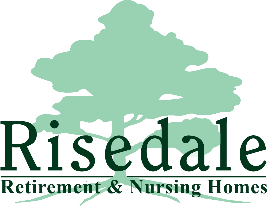 RISEDALE RETIREMENT & NURSING HOMES EMPLOYMENT APPLICATION FORMPlease complete all sections of this application form and email or post to:  Claire Logan, RecruitmentCo-ordinator, Risedale at Abbey Meadow, Duchy Court, Flass Lane, Barrow-in-Furness, Cumbria, LA13 0BF. Email: recruitment@risedale-carehomes.co.uk(Qualified nurses only)VACCINATIONSCOVID 19From November 2021 it will be mandatory for care home employees to be fully vaccinated against Covid 19.  Therefore, we will only be able to consider applications from those who have had both vaccination doses.  Employment will not be able to commence until 14 days after the second dose.Have you had a Covid 19 vaccination?					YES / NO(If yes, please provide the dates below)OTHER VACCINES*General Practitioners recommend all healthcare workers to have this vaccination. This inoculation is free for care sector staff.Risedale Estates Ltd. promotes health and therefore we advise potential employees to consult their own General Practitioner to ensure that immunisations are up to date.PREVIOUS EMPLOYMENTThe Health & Social Care Act (2008) requires that we have a full employment history and that you inform us of the reason for any gaps.  If you have previously been employed with children or vulnerable adults, Risedale will have to contact ALL previous employers to verify your reason for leaving.  Please ensure you complete a contact address for any such employer. (Please continue on a separate sheet if necessary) *IF THERE ARE ANY GAPS BETWEEN PERIODS OF EMPLOYMENT PLEASE RECORD HERE: (Continue on a separate sheet if necessary)SCHOOL/ACADEMIC/PROFESSIONAL QUALIFICATIONS(Continue on a separate sheet if necessary)REFERENCESIMPORTANT – PLEASE READ CAREFULLY: Please give the full names and addresses of two referees who can be contacted. These must not be relatives or friends.If recently employed, one must be your current or last employer. Please ask your referees for permission prior to sending this form to Risedale.  If you have ever worked within the care sector then we must apply for a reference in all instances and the reason you left that employ must be established. Referee 1 – Current or last employer	 Can this person be contacted immediately?  	YES / NOReferee 2	Referee 3 - if current employer can’t be contactedAdditional Information(Continue on a separate sheet if necessary)The recruitment process may take several weeks and you should NOT give notice in your current employment until you have received a written offer of employment from Risedale Estates Ltd.  Any offer is usually subject to satisfactory references, voluntary shift and disclosure - please do not give notice until the process is complete.THIS POST IS SUBJECT TO DISCLOSURE	RISEDALE OPERATES A RESTRICTED SMOKING POLICYCORONAVIRUS (COVID - 19) Please be aware we may have to care for residents with COVID 19. We will undertake a health questionnaire at a later date to ascertain whether you fall into the following groups to ensure we can protect you at work.  SHIELDERS (Advised by NHS/GP to shield for 12 weeks from March 2020). People falling into this extremely vulnerable group include: Solid organ transplant recipients. People with specific cancers:People with cancer who are undergoing active chemotherapy.People with lung cancer who are undergoing radical radiotherapy.People with cancers of the blood or bone marrow such as leukaemia, lymphoma or myeloma who are at any stage of treatment. People having immunotherapy or other continuing antibody treatments for cancer.People having other targeted cancer treatments which can affect the immune system, such as protein kinase inhibitors or PARP inhibitors.People who have had bone marrow or stem cell transplants in the last six months or are still taking immunosuppression drugs. People with severe respiratory conditions including cystic fibrosis, severe asthma and severe COPD.People with rare diseases and inborn errors of metabolism that significantly increase the risk of infections (such as SCID, homozygous sickle cell) People on immunosuppression therapies sufficient to significantly increase risk of infection. Women who are pregnant with significant heart disease, congenital or acquired. SOCIAL DISTANCERS (Vulnerable)This group includes those who are:  Aged 70 or older (regardless of medical conditions)Under 70 with underlying health condition listed below (i.e. anyone instructed to get a flu jab as an adult each year under medical grounds):Chronic (long term) respiratory diseases, such as asthma, chronic obstructive pulmonary disease (COPD) emphysema or bronchitis.Chronic heart disease, such as heart failure. Chronic kidney disease. Chronic liver disease such as hepatitis. Chronic neurological conditions, such as Parkinson’s disease, motor neurone disease, multiple sclerosis (MS) a learning disability or cerebral palsy.Diabetes.Problems with your spleen – for example sickle cell disease or if you have had your spleen removed.A weakened immune system as the result of conditions such as HIV and AIDS or medicines such as steroid tablets or chemotherapy. Being seriously overweight (a body mass index BMI) of 40 or above)Those who are pregnant. POLICY DOCUMENTINFORMATION FOR APPLICANTS RELATING TO THE DISCLOSURE & BARRING SERVICE (DBS)The government continues to help organisations make safe and informed recruitment decisions. The Disclosure & Barring Service is the process which allows selected organisations to access police records.Risedale Estates Limited aims to promote equality of opportunity for all with the right mix of talent, skills and potential and we welcome applications from diverse candidates.  Criminal records will be taken into account for recruitment purposes only when the conviction is relevant.As Risedale meets the requirements in respect of exempted questions under the Rehabilitation of Offenders Act 1974, all applicants who are offered employment will be subject to a criminal record check from the DBS, formerly the Criminal Records Bureau, before the appointment is confirmed.  This will include details of cautions, reprimands or final warnings, as well as convictions.Risedale will contact the DBS once the interview process is complete and the full process of how to proceed will be explained during interview.Risedale are a registered body with the DBS and are bound by a specific code of practice; this protects your confidential information by:Observing guidance issued or supported by the DBS.Not unfairly discriminating against the subject of disclosure and a previous conviction will not necessarily preclude employment.Having a written policy on the recruitment of ex-offenders and making this available to staff.Offering the opportunity to discuss disclosure information prior to the withdrawal of the offer of employment.Undertaking to store and protect the information securely.  Only authorised persons will have access.In order to apply for Disclosure, certain identity documents are required; the current acceptable list of documents will be fully explained at interview.  Briefly, the procedure can be undertaken using either: Route 1, Route 2 or Route 3 and valid ID, such as original birth certificate, valid passport, valid driving licence (requires the green counterpart plus photo card), valid Biometric Residence Permit (UK).  Other financial documents are also included on the list e.g. current mortgage statement, current bank statement, credit card statement, P45/P60 etc.  If applicants are unable to supply any of the acceptable documents then, in order to establish identity, consent to have fingerprints taken in line with current procedure and attendance at the Police Station is the only option.  Candidates must be aware that this will severely delay any offer of employment and we would strongly recommend you ensure you have at least one of the primary identification documents underlined and highlighted in bold above.POLICY DOCUMENT EMP 1:3INFORMATION FOR APPLICANTS RELATING TO DISCLOSURE ISSUE 2BARBARA REDSHAWDIRECTOR OF NURSING                                                                            Position applied for:Hours of work applied for: (Please mark ‘X’ in the appropriate box)Full-Time  Part-TimeReliefFor part-time work, please state preferred number of hours:Surname:    Previous name(s): Previous name(s): Previous name(s): First names: Date of birth (optional):Date of birth (optional):Date of birth (optional):Address: Telephone (home):    Telephone (home):    Address: Telephone (mobile):Telephone (mobile):Address: Email:Post code:If currently employed, please state length of notice required:Do you hold a current, clean driving licence?                                     Do you have access to a car?                                                             Are you related to a member of Risedale staff? (if yes, state who)NMC Number:Expiry Date:Where did you hear about this vacancy?Covid 19 vaccination – First DoseDateCovid 19 vaccination – Second DoseDateHave you had a Flu vaccination?Date:	Have you had a Hepatitis B vaccination?*Date:	Starting with the most recent, please complete a full history of your previous employment since leaving schoolPlace of Employment &  Address Job Title(Mark ‘X’ in box if this involved working with children or vulnerable adults)Job Title(Mark ‘X’ in box if this involved working with children or vulnerable adults)DatesDatesPlace of Employment &  Address Job Title(Mark ‘X’ in box if this involved working with children or vulnerable adults)Job Title(Mark ‘X’ in box if this involved working with children or vulnerable adults)FromMonth/YearTo Month/Year/ /Reason for leaving:Reason for leaving:Reason for leaving:Reason for leaving:/ /Reason for leaving:Reason for leaving:Reason for leaving:Reason for leaving:/ /Reason for leaving:Reason for leaving:Reason for leaving:Reason for leaving:/ /Reason for leaving:Reason for leaving:Reason for leaving:Reason for leaving:/ /Reason for leaving:Reason for leaving:Reason for leaving:Reason for leaving:/ /Reason for leaving:Reason for leaving:Reason for leaving:Reason for leaving:Date FromDate ToReason for GapSchool/CollegeQualification(s)YearName:Company:Address:Post code:Tel:Email:Name:Company:Address:Post code:Tel:Email:Name:Company:Address:Post code:Tel:Email:Please tell us below why you think you should be considered for the position that you have applied for.  Please include examples of any relevant training or experience and tell us why you have applied for this position.The information I have provided is true to the best of my knowledgeSIGNED:  DATE:  